TRABAJO PRACTICO N°3Diagramas triangularesEste tipo de representación es de mucha utilidad en sedimentología, normalmente se aplican para determinar composiciones o litofacies. Existen diversas configuraciones para representar distintas características, como por ejemplo de ellas se tomo el triangulo de Folk. O su equivalente utilizado por el IGME.En estas configuraciones se analiza la composición de rocas clásticas pelíticas o psamiticas cuyos términos granulométricos se encuentran entre las fracciones arcilla y arena.Desarrollo del trabajoEn la tabla nº 1 se presenta una serie de muestras de sedimentos clásticos cuya composición en peso se expresa a la izquierda.Se solicita: calcular las fracciones de arena, limo y arcilla en porcentajeintroducir los datos en un diagrama de Folk y determinar el tipo de roca o sedimento de que se trata.Relaciones A+B+C = 100%		A% = A x 100		B% = B x 100		C% = C x 100                                                 A+B+C                           B+C                            B+CPreguntas: ¿En qué consiste el ANÁLISIS ESTADISTICO de resultados obtenidos en estudios de granulometría?¿Cuáles son las REPRESENTACIONES GRÁFICAS que se realizan y a todo análisis granulométrico estadístico?¿Cuáles son los PARÁMETROS ESTADÍSTICOS que se consideran en el análisis de una serie de datos de granulometría? Bibliografía recomendada: Gary N., 1999. Sedimentology and stratigraphy, Blackwell Scasso, R. y Limarino, C.O., 1997. Petrología y diagénesis de rocas clásticas, Publicación Especial Nº 1, Asociación Argentina de Sedimentología. Tucker, M., 1988. Techniques in Sedimentology, BlackwellTabla I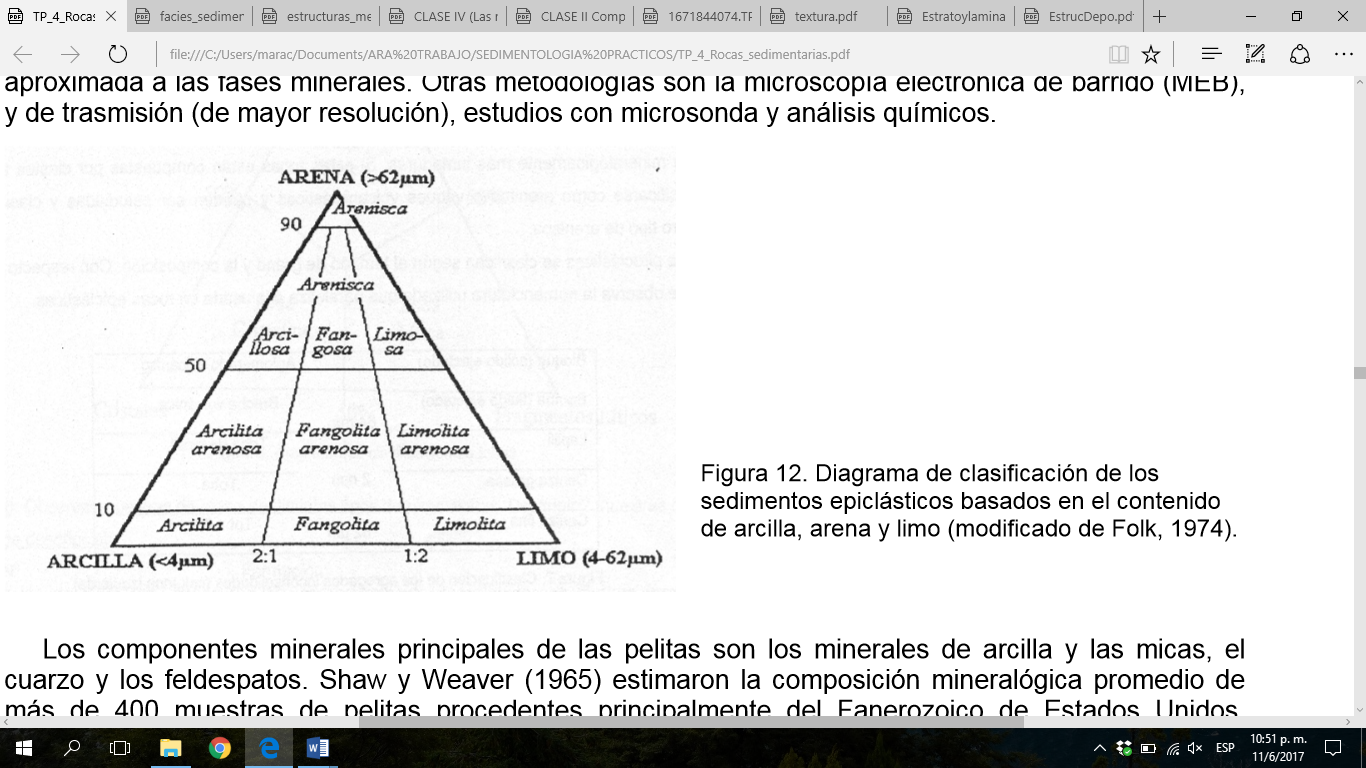 ABCmuestrapesoarenalimoarcilla% A% B% C1318188102431116120322930130421015125248138906259472007245893082111254392999291024721211